Site Risk Assessment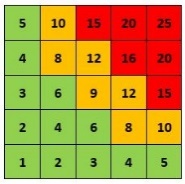 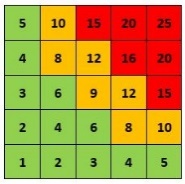 ClientSite addressLocation on siteSite supervisorTask                 Brick/block laying       Start dateEnd date